Partes de un formularioEncabezado de formulario, detalle y pie de formulario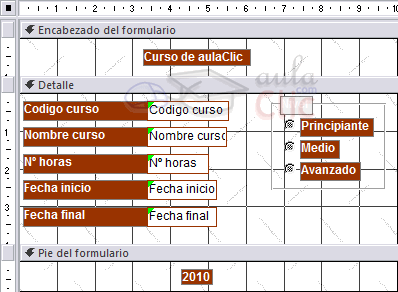 Poner clave principalEstá el cursor en otro campo  por eso hay que situarse en el que te dicen y clic en la llave (y estamos en vista diseño)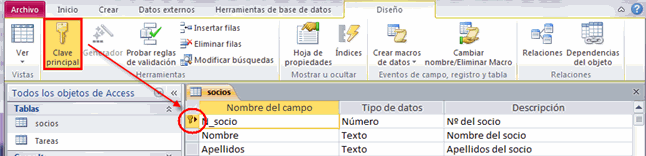 En un informe el encabezado y pie ¿dónde aparecen?. No me acuerdo si preguntaban por el encabezado del informe o el de página. Ésta la he fallado, pongo teoría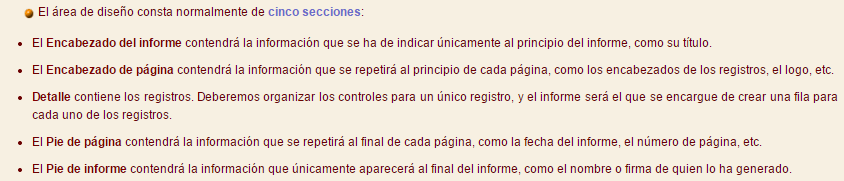 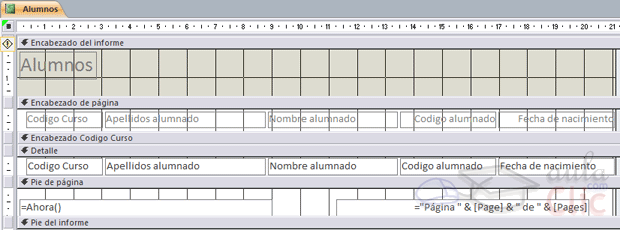 Preguntaban si se puede filtrar el panel de navegación por. Daban cuatro opcionesTabla, Consultas, Informes y Todos los objetos de AccessNi idea (si se puede)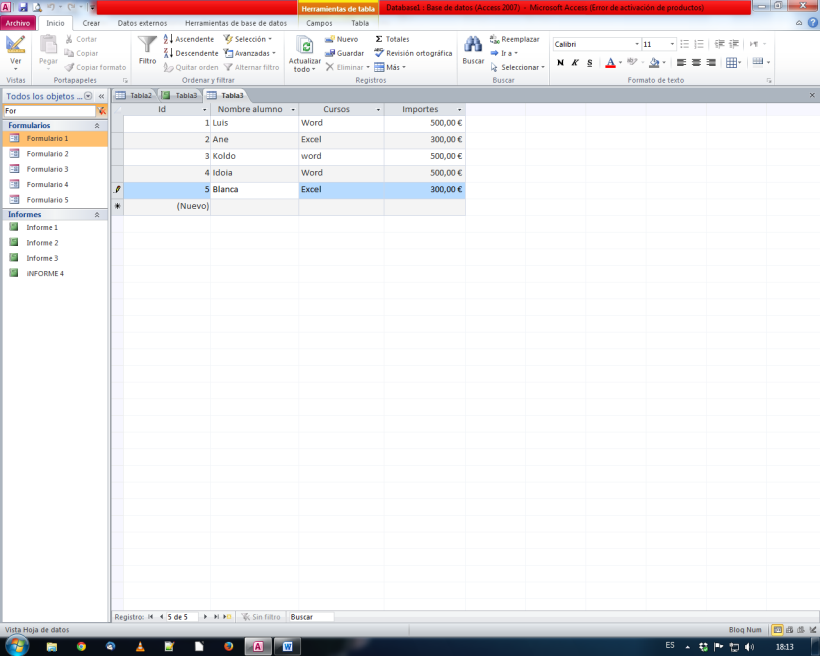 Importar datos de Access. Todos menos WORD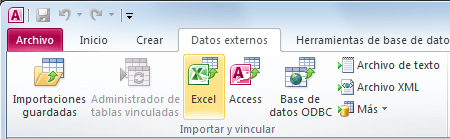 Exportar datos desde Access.Daban varias opciones pero no me acuerdo cuales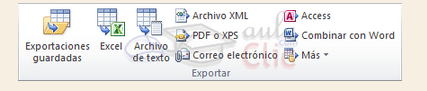 Longitud campo texto255 caracteres.Aparece esta imagen y preguntan qué es.Propiedades del campo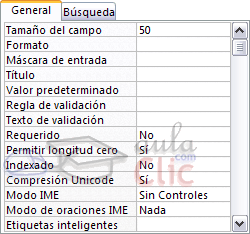 Identificar Botón reemplazar Pestaña Inicio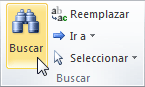  Botón etiqueta   Botón cuadro de texto 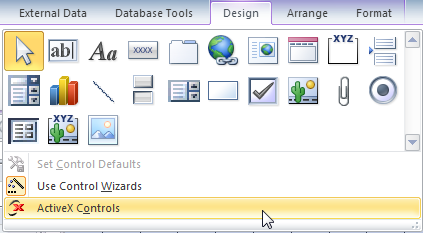 Preguntaban si se podía pasar un informe a tabla de Excel.  SI“Access ofrece opciones para guardar el informe como un archivo de Excel o de texto, un PDF, un XPS , un archivo adjunto de correo electrónico o un documento HTML”Los controles ¿se pueden poner en formularios e informes?  SI 